РОССИЙСКАЯ ФЕДЕРАЦИЯКОСТРОМСКАЯ ОБЛАСТЬСОВЕТ ДЕПУТАТОВгородского поселения город МакарьевМакарьевского муниципального районаРешение № 2754  марта 2015 года О внесении изменений и дополнений в Устав городского поселения город Макарьев Макарьевского муниципального района Костромской области.     В целях приведения Устава муниципального образования городское поселение город Макарьев Макарьевского муниципального района Костромской области в соответствие с Федеральными законами от 06.10.2003 № 131-ФЗ «Об общих принципах организации местного самоуправления в Российской Федерации», от 21.07.2005 
№ 97-ФЗ «О государственной регистрации уставов муниципальных образований», руководствуясь пунктом 1 части 1 статьи 13, частью 3 статьи 40 Устава муниципального образования городское поселение город Макарьев Макарьевского муниципального района Костромской области, Совет депутатов городского поселения город Макарьев Макарьевского муниципального района Костромской области второго созываРЕШИЛ:I. Внести в Устав муниципального образования городское поселение город Макарьев Макарьевского муниципального района Костромской области от 28.11.2005 № 6 (в редакции решений Совета депутатов городского поселения город Макарьев Макарьевского муниципального района Костромской области № 60 от 23.06.2006, 
№ 108 от 23.03.2007, № 171 от 22.01.2008, № 274 от 30.04.2009, № 314 от 28.12.2009, 
№ 349 от 28.05.2010, № 377 от 22.10.2010, № 49 от 27.12.2011, № 103 от 04.07.2012, 
№ 123 от 29.10.2012) следующие изменения и дополнения:1. В статье 7:1.1. пункт 1 части 1 изложить в следующей редакции:1) составление и рассмотрение проекта бюджета поселения, утверждение и исполнение бюджета поселения, осуществление контроля за его исполнением, составление и утверждение отчета об исполнении бюджета поселения;1.2. часть 1 дополнить пунктом 7.3 следующего содержания:«7.3) создание условий для реализации мер, направленных на укрепление межнационального и межконфессионального согласия, сохранение и развитие языков и культуры народов Российской Федерации, проживающих на территории поселения, социальную и культурную адаптацию мигрантов, профилактику межнациональных (межэтнических) конфликтов;»;1.3. пункт 18 части 1 изложить в следующей редакции:«18) утверждение генеральных планов поселения, правил землепользования и застройки, утверждение подготовленной на основе генеральных планов поселения документации по планировке территории, выдача разрешений на строительство (за исключением случаев, предусмотренных Градостроительным кодексом Российской Федерации, иными федеральными законами), разрешений на ввод объектов в эксплуатацию при осуществлении строительства, реконструкции объектов капитального строительства, расположенных на территории поселения, утверждение местных нормативов градостроительного проектирования поселений, резервирование земель и изъятие, в том числе путем выкупа, земельных участков в границах поселения для муниципальных нужд, осуществление муниципального земельного контроля в границах поселения, осуществление в случаях, предусмотренных Градостроительным кодексом Российской Федерации, осмотров зданий, сооружений и выдача рекомендаций об устранении выявленных в ходе таких осмотров нарушений;»;1.4.пункт 18 части 1 изложить в следующей редакции:«18) утверждение генеральных планов поселения, правил землепользования и застройки, утверждение подготовленной на основе генеральных планов поселения документации по планировке территории, выдача разрешений на строительство (за исключением случаев, предусмотренных Градостроительным кодексом Российской Федерации, иными федеральными законами), разрешений на ввод объектов в эксплуатацию при осуществлении строительства, реконструкции объектов капитального строительства, расположенных на территории поселения, утверждение местных нормативов градостроительного проектирования поселений, резервирование земель и изъятие земельных участков в границах поселения для муниципальных нужд, осуществление муниципального земельного контроля в границах поселения, осуществление в случаях, предусмотренных Градостроительным кодексом Российской Федерации, осмотров зданий, сооружений и выдача рекомендаций об устранении выявленных в ходе таких осмотров нарушений;»;1.5. пункт 19 части 1 изложить в следующей редакции: «19). присвоение адресов объектам адресации, изменение, аннулирование адресов, присвоение наименований элементам улично-дорожной сети (за исключением автомобильных дорог федерального значения, автомобильных дорог регионального или межмуниципального значения, местного значения муниципального района), наименований элементам планировочной структуры в границах поселения, изменение, аннулирование таких наименований, размещение информации в государственном адресном реестре;»;1.6. пункт 21 части 1 после слов «осуществление мероприятий по» дополнить словами «территориальной обороне и»;1.7.пункт 32 части 1 изложить в следующей редакции:«32) оказание поддержки гражданам и их объединением, участвующим в охране общественного порядка, создания условий для деятельности народных дружин»;1.8. пункт 36 признать утратившим силу;1.9. пункт 37 признать утратившим силу;1.10. абзац 2 части 2 дополнить предложением следующего содержания:«Порядок заключения соглашений определяется нормативным правовым актом Совета депутатов поселения.».2. В части 1 статьи 7.1:2.1. пункт 5 признать утратившим силу;2.2. дополнить пунктом 11 следующего содержания:«11) создание условий для организации проведения независимой оценки качества оказания услуг организациями в порядке и на условиях, которые установлены федеральными законами;»;2.3. дополнить пунктом 12 следующего содержания:«12) предоставление гражданам жилых помещений муниципального жилищного фонда по договорам найма жилых помещений жилищного фонда социального использования в соответствии с жилищным законодательством.».3. В части 1 статьи 8:3.1. в пункте 3 слова «формирование и размещение муниципального заказа» заменить словами «осуществление закупок товаров, работ, услуг для обеспечения муниципальных нужд»;3.2. дополнить пунктом 6.1 следующего содержания: «6.1) разработка и утверждение программ комплексного развития систем коммунальной инфраструктуры городского поселения, программ комплексного развития транспортной инфраструктуры городского поселения, программ комплексного развития социальной инфраструктуры городского поселения, требования к которым устанавливаются Правительством Российской Федерации;»;3.3. пункт 8.1изложить в следующей редакции:«8.1) организация профессионального образования и дополнительного профессионального образования выборных должностных лиц местного самоуправления, депутатов представительного органа муниципального образования, муниципальных служащих и работников муниципальных учреждений;»;3.4. дополнить пунктом 8.4 следующего содержания:«8.4) полномочиями в сфере водоснабжения и водоотведения, предусмотренными Федеральным законом «О водоснабжении и водоотведении»;».4. В части 2 статьи 10 после слова «определяются настоящим Уставом» добавить слова «в соответствии с законом Костромской области,».5. Статья 115.1. В части 1 слова «состоит из 12 депутатов» заменить словами « состоит из 10 депутатов».5.2. дополнить частью 3.1 следующего содержания:«3.1. Совет депутатов городского поселения нового созыва на первом заседании избирает 1 депутата в Собрание депутатов Макарьевского муниципального района.Депутаты избираются открытым голосованием простым большинством голосов от установленной численности Совета депутатов городского поселения. Голосование проводится по каждой выдвинутой кандидатуре отдельно.В случае досрочного прекращения полномочий депутата Совета депутатов городского поселения, избранного в состав Собрания депутатов Макарьевского муниципального района, на ближайшем заседании Совета депутатов городского поселения, но не позднее, чем в течение одного месяца со дня досрочного прекращения полномочий данного депутата, избирается другой депутат в Собрание депутатов Макарьевского муниципального района.В случае досрочного прекращения полномочий Собрания депутатов Макарьевского муниципального района на ближайшем заседании Совета депутатов городского поселения, но не позднее, чем в течение одного месяца со дня досрочного прекращения полномочий Собрания депутатов Макарьевского муниципального района, избираются другие депутаты в Собрание депутатов Макарьевского муниципального района.».6.Пункт 15 части 1 статьи 13 изложить в следующей редакции:«15) определение уполномоченного органа на осуществление закупок товаров, работ, услуг для обеспечения муниципальных нужд;».7. В абзаце 2 части 11 статьи 14 слова «Нормативно правовые акты, затрагивающие» заменить словами «Муниципальные нормативные правовые акты, затрагивающие».8. В статье 17:8.1. часть 5 изложить в следующей редакции:«5. Осуществляющий свои полномочия на постоянной основе депутат не вправе:1) заниматься предпринимательской деятельностью лично или через доверенных лиц, а также участвовать в управлении хозяйствующим субъектом (за исключением жилищного, жилищно-строительного, гаражного кооперативов, садоводческого, огороднического, дачного потребительских кооперативов, товарищества собственников недвижимости и профсоюза, зарегистрированного в установленном порядке), если иное не предусмотрено федеральными законами или если в порядке, установленном муниципальным правовым актом в соответствии с федеральными законами и законами Костромской области, ему не поручено участвовать в управлении этой организацией;2) заниматься иной оплачиваемой деятельностью, за исключением преподавательской, научной и иной творческой деятельности. При этом преподавательская, научная и иная творческая деятельность не может финансироваться исключительно за счет средств иностранных государств, международных и иностранных организаций, иностранных граждан и лиц без гражданства, если иное не предусмотрено международным договором Российской Федерации или законодательством Российской Федерации;3) входить в состав органов управления, попечительских или наблюдательных советов, иных органов иностранных некоммерческих неправительственных организаций и действующих на территории Российской Федерации их структурных подразделений, если иное не предусмотрено международным договором Российской Федерации или законодательством Российской Федерации.».8.2.в части 7 слова «Гарантии и порядок» заменить словом «Порядок», слова «федеральным законодательством, законодательством Костромской области» заменить словами «федеральными законами и законами Костромской области»;8.3. часть 11 изложить в следующей редакции:«11. Депутаты Совета депутатов городского поселения не могут одновременно исполнять полномочия депутата представительного органа иного муниципального образования или выборного должностного лица местного самоуправления иного муниципального образования за исключением случаев, установленных федеральным законом.»;8.4. в части 12 слова «Депутат, член выборного органа местного самоуправления, выборное должностное лицо органа местного самоуправления должны» заменить словами «Депутат должен».8.5. часть 4 изложить в следующей редакции: «4. Все депутаты Совета депутатов, председатель и его заместитель осуществляют свою деятельность на непостоянной (неосвобожденной) основе».8.6. часть 5 признать утратившей силу.9. В статье 19:9.1 в части 2 слово «основании» заменить словом «основе»»;9.2. Часть 8 статьи 19 изложить в следующей редакции:«8. Глава городского поселения не вправе:1) заниматься предпринимательской деятельностью лично или через доверенных лиц, а также участвовать в управлении хозяйствующим субъектом (за исключением жилищного, жилищно-строительного, гаражного кооперативов, садоводческого, огороднического, дачного потребительских кооперативов, товарищества собственников недвижимости и профсоюза, зарегистрированного в установленном порядке), если иное не предусмотрено федеральными законами или если в порядке, установленном муниципальным правовым актом в соответствии с федеральными законами и законами Костромской области, ему не поручено участвовать в управлении этой организацией;2) заниматься иной оплачиваемой деятельностью, за исключением преподавательской, научной и иной творческой деятельности. При этом преподавательская, научная и иная творческая деятельность не может финансироваться исключительно за счет средств иностранных государств, международных и иностранных организаций, иностранных граждан и лиц без гражданства, если иное не предусмотрено международным договором Российской Федерации или законодательством Российской Федерации;3) входить в состав органов управления, попечительских или наблюдательных советов, иных органов иностранных некоммерческих неправительственных организаций и действующих на территории Российской Федерации их структурных подразделений, если иное не предусмотрено международным договором Российской Федерации или законодательством Российской Федерации.».          9.3. Статью 19 дополнить частью 13 следующего содержания: «13.Главой поселения может быть избран гражданин Российской Федерации не моложе 21 года, обладающий пассивным избирательным правом».10. В пункте 11 части 1 статьи 20 слова «по согласованию с Советом депутатов» исключить».11. Статью 21дополнить абзацем следующего содержания:«В случае, если избранный на муниципальных выборах глава городского поселения, полномочия которого прекращены досрочно на основании решения Совета депутатов городского поселения об удалении его в отставку, обжалует в судебном порядке указанное решение, досрочные выборы главы городского поселения не могут быть назначены до вступления решения суда в законную силу.».12. В части 1 статьи 22:12.1. в пункте 5 слово «муниципальных» исключить;12.2. пункт 6 признать утратившим силу.12.3. пункт 9 изложить в следующей редакции:«9) получение дополнительного профессионального образования с сохранением на этот период замещаемой муниципальной должности и оплаты труда;».13. В статье 25:13.1. часть 1 дополнить пунктом 2.1 следующего содержания:«2.1) разработка и утверждение схем размещения нестационарных торговых объектов.»;13.2. пункт 4 части 2 признать утратившим силу.14. Часть 1 статьи 26 изложить в следующей редакции:«1. В целях осуществления внешнего муниципального финансового контроля Советом депутатов сельского поселения образуется контрольно-счетный орган поселения.».15. В пунктах 2, 3, 4, 5, 6 части 2 статьи 31.1 слово «выборное» исключить.16. В частях 4, 5 статьи 33 слова «субъекта Российской Федерации» заменить словами «Костромской области».17. Абзац 2 части 2 статьи 34 изложить в следующей редакции:«Днем голосования на выборах депутатов Совета депутатов поселения, главы поселения является второе воскресенье сентября года, в котором истекают сроки полномочий соответственно депутатов Совета депутатов поселения, главы поселения, а если сроки полномочий истекают в год проведения выборов депутатов Государственной Думы Федерального Собрания Российской Федерации очередного созыва, - день голосования на указанных выборах, за исключением случаев, предусмотренных пунктами 4-6 статьи 10 Федерального закона от 12.06.2002 г. № 67-ФЗ «Об основных гарантиях избирательных прав и права на участие в референдуме граждан Российской Федерации». Если второе воскресенье сентября, на которое должны быть назначены выборы, совпадает с нерабочим праздничным днем, или предшествующим ему днем, или днем, следующим за нерабочим праздничным днем, либо второе воскресенье сентября объявлено в установленном порядке рабочим днем, днем окончания срока, на который избираются указанные органы или депутаты, является третье воскресенье сентября.».18. Часть 11 статьи 34.1 изложить в следующей редакции: «11. По заявлению о досрочном прекращении полномочий депутата Совета депутатов, главы городского поселения город Макарьев принимается решение Совета депутатов. Решение публикуется в общественно-политической газете Макарьевского муниципального района Костромской области «Макарьевский вестник» в течение 5 дней со дня принятия.».19. В пункте 3 части 3 статьи 40 после слов «проекты планировки территории и проекты межевания территорий,» дополнить словами «за исключением случаев, предусмотренных Градостроительным кодексом Российской Федерации,».20. В статье 45:20.1. части 3, 3.1 признать утратившими силу;20.2. часть 4 изложить в следующей редакции:«4. В собственности городского поселения может находиться:1) имущество, предназначенное для решения установленных Федеральным законом вопросов местного значения;2) имущество, предназначенное для осуществления отдельных государственных полномочий, переданных органам местного самоуправления, в случаях, установленных федеральными законами и законами Костромской области, а также имущество, предназначенное для осуществления отдельных полномочий органов местного самоуправления, переданных им в порядке, предусмотренном частью 4 статьи 15 настоящего Федерального закона;3) имущество, предназначенное для обеспечения деятельности органов местного самоуправления и должностных лиц местного самоуправления, муниципальных служащих, работников муниципальных предприятий и учреждений в соответствии с нормативными правовыми актами Совета депутатов поселения;4) имущество, необходимое для решения вопросов, право решения которых предоставлено органам местного самоуправления федеральными законами и которые не отнесены к вопросам местного значения;5) имущество, предназначенное для решения вопросов местного значения в соответствии с частями 3 и 4 статьи 14 Федерального закона, а также имущество, предназначенное для осуществления полномочий по решению вопросов местного значения в соответствии с частями 1 и 1.1 статьи 17 Федерального закона.».21. Часть 3 статьи 50 изложить в следующей редакции:«3. Составление и рассмотрение проекта местного бюджета, утверждение и исполнение местного бюджета, осуществление контроля за его исполнением, составление и утверждение отчета об исполнении местного бюджета осуществляются органами местного самоуправления самостоятельно с соблюдением требований, установленных Бюджетным кодексом Российской Федерации.».22. Статью 51 изложить в следующей редакции:«Статья 51. Доходы местных бюджетовФормирование доходов местных бюджетов осуществляется в соответствии с бюджетным законодательством Российской Федерации, законодательством о налогах и сборах и законодательством об иных обязательных платежах.».23. Часть 1 статьи 52 изложить в следующей редакции:«1. Формирование расходов местных бюджетов осуществляется в соответствии с расходными обязательствами городского поселения, устанавливаемыми и исполняемыми органами местного самоуправления городского поселения в соответствии с требованиями Бюджетного кодекса Российской Федерации.Администрация городского поселения ведет реестр расходных обязательств поселения в соответствии с требованиями Бюджетного кодекса Российской Федерации в порядке, установленном администрацией поселения.». 24. Статью 54 изложить в следующей редакции: «Статья 54. Составление проекта бюджета поселения1. Проект местного бюджета составляется в порядке, установленном администрацией городского поселения, в соответствии с Бюджетным кодексом Российской Федерации и принимаемыми с соблюдением его требований муниципальным правовым актом Совета депутатов городского поселения.2. Порядок и сроки составления проекта местного бюджета устанавливаются администрацией городского поселения с соблюдением требований, устанавливаемых Бюджетным кодексом Российской Федерации и муниципальным правовым актом Совета депутатов городского поселения.».25. Части 1, 2 статьи 55 изложить в следующей редакции:«1. Администрация городского поселения вносит на рассмотрение Совета депутатов городского поселения проект решения о местном бюджете в сроки, установленные муниципальным правовым актом Совета депутатов городского поселения, но не позднее 15 ноября текущего годаОдновременно с проектом бюджета в Совет депутатов городского поселения представляются документы и материалы в соответствии со статьей 184.2 Бюджетного кодекса Российской Федерации.Порядок рассмотрения проекта решения о бюджете и его утверждения определяется муниципальным правовым актом Совета депутатов городского поселения в соответствии с требованиями Бюджетного кодекса Российской Федерации.2. Порядок рассмотрения проекта бюджета поселения, утверждения и исполнения бюджета, осуществления контроля за его исполнением и утверждением отчета об исполнении бюджета устанавливается муниципальным правовым актом Совета депутатов городского поселения.».26. В статье 58 слова «регионального фонда компенсаций» заменить словами «бюджета Костромской области».27. Статью 59 изложить в следующей редакции:«Статья 59. Закупки для обеспечения муниципальных нужд1. Закупки товаров, работ, услуг для обеспечения муниципальных нужд осуществляются в соответствии с законодательством Российской Федерации о контрактной системе в сфере закупок товаров, работ, услуг для обеспечения государственных и муниципальных нужд.2. Закупки товаров, работ, услуг для обеспечения муниципальных нужд осуществляются за счет средств местного бюджета.».28. В части 2 статьи 63 слова «федеральным законодательством, законодательством Костромской области, настоящим Уставом» заменить словами «Федеральным законом».29. В статье 66:29.1. в части 1 слова «и другие уполномоченные федеральным законом органы» исключить;29.2. часть 2 изложить в следующей редакции:«2. Государственные органы, уполномоченные на осуществление государственного контроля (надзора) за деятельностью органов местного самоуправления и должностных лиц местного самоуправления в соответствии с федеральными законами и законами Костромской области, включая территориальные органы федеральных органов исполнительной власти и органы исполнительной власти Костромской области, осуществляют в пределах своей компетенции контроль (надзор) за исполнением органами местного самоуправления и должностными лицами местного самоуправления Конституции Российской Федерации, федеральных конституционных законов, федеральных законов и иных нормативных правовых актов Российской Федерации, Устава Костромской области, законов и иных нормативных правовых актов Костромской области, настоящего устава и иных муниципальных нормативных правовых актов при решении ими вопросов местного значения и осуществлении полномочий по решению указанных вопросов и иных полномочий, закрепленных за ними в соответствии с федеральными законами, настоящим Уставом, а также за соответствием муниципальных правовых актов требованиям Конституции Российской Федерации, федеральных конституционных законов, федеральных законов и иных нормативных правовых актов Российской Федерации, Устава Костромской области, законов и иных нормативных правовых актов Костромской области, настоящего Устава.».30. В статье 67:30.1. в частях 1, 4 слово «подлежит» заменить словом «подлежат»;30.2 в части 3 слово «принимается» заменить словом «принимаются»;30.3. в части 4 слова «в органах юстиции» заменить словами «в территориальном органе уполномоченного федерального органа исполнительной власти в сфере регистрации уставов муниципальных образований».II.Направить данное решение в Управление Минюста России по Костромской области для государственной регистрации.III. Данное решение вступает в силу с момента официального опубликования в печатном издании «Городские Новости» после государственной регистрации за исключением  пункта 5, подпункта 1.4 пункта 1 и подпунктов 8.5, 8.6 пункта 8. Подпункт 1.4. пункта 1 настоящего решения вступает в силу с 01.04.2015 года. Пункт 5  распространяет свое действия на правоотношения, возникшие при формировании Собрания депутатов  Макарьевского муниципального района пятого и последующих созывов. Подпункты 8.5, 8.6 пункта 8 вступают в силу после прекращения полномочий Совета депутатов городского поселения город Макарьев второго созыва.Глава городского поселения город МакарьевМакарьевского муниципального района Костромской области 							С. ИЛЬИН Председатель Совета депутатов Городского поселения город Макарьев Макарьевского муниципального районаКостромской области							                Н. МОКИНА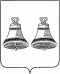 